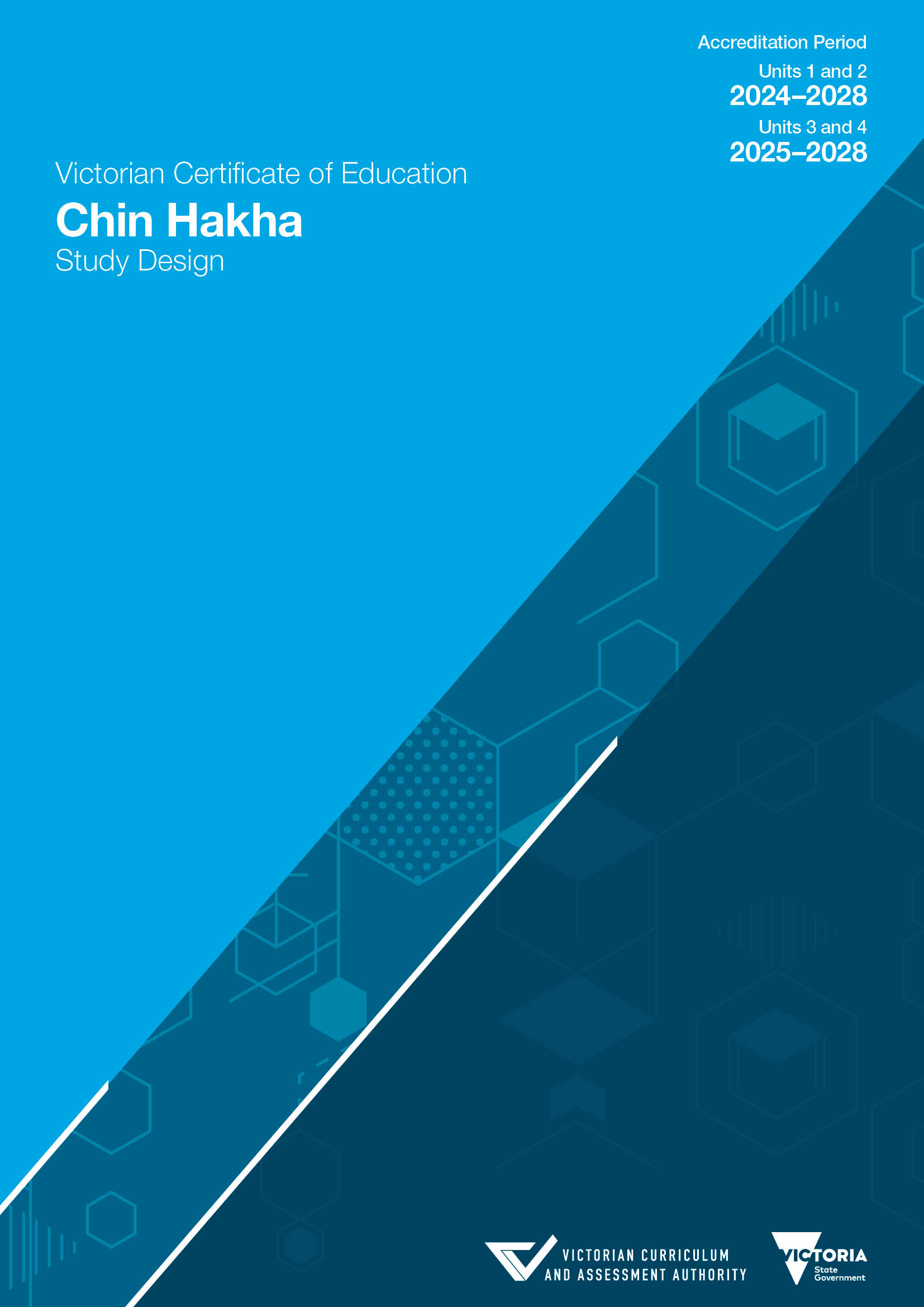 Collaborative Curriculum and Assessment Framework for Languages (CCAFL)Chin HakhaThe CCAFL Framework (2021) has been compiled by the Victorian Curriculum and Assessment Authority and developed collaboratively by the CCAFL Framework Renewal Project Working Party. The following agencies have contributed to this document:Department of Education TasmaniaNew South Wales Education Standards AuthorityNorthern Territory Department of Education Queensland Curriculum and Assessment Authority Office of Tasmanian Assessment, Standards and Certification School Curriculum and Standards Authority, Western AustraliaSACE Board of South AustraliaVictorian Curriculum and Assessment AuthorityThe CCAFL Framework is only for use by agencies participating in the CCAFL Project in the development of senior secondary studies, syllabuses or courses for languages. For all other uses, please contact the CCAFL National Coordinator via the relevant participating agency.Authorised and published by the Victorian Curriculum and Assessment Authority
Level 7, 2 Lonsdale Street
Melbourne VIC 3000ISBN: 978-1-923025-04-2© Victorian Curriculum and Assessment Authority 2022No part of this publication may be reproduced except as specified under the Copyright Act 1968 or by permission from the VCAA. Excepting third-party elements, schools may use this resource in accordance with the VCAA educational allowance. For more information read the VCAA copyright policy. The VCAA provides the only official, up-to-date versions of VCAA publications. Details of updates can be found on the VCAA website.This publication may contain copyright material belonging to a third party. Every effort has been made to contact all copyright owners. If you believe that material in this publication is an infringement of your copyright, please email the Copyright Officer. Copyright in materials appearing at any sites linked to this document rests with the copyright owner(s) of those materials, subject to the Copyright Act. The VCAA recommends you refer to copyright statements at linked sites before using such materials.The VCAA logo is a registered trademark of the Victorian Curriculum and Assessment Authority.ContentsImportant information	5Purposes of the CCAFL Framework	6Introduction	7Scope of study	7Language	7Rationale	7Aims	8Objectives	8Structure	8Entry	9Duration	9Changes to the study design	9Monitoring for quality	9Safety and wellbeing	9Employability skills	9Legislative compliance	10Child Safe Standards	10Assessment and reporting	11Satisfactory completion	11Levels of achievement	11Authentication	12Study specifications	13Learning language	14Communication skills	14Language and culture	14Language as a system	15Vocabulary	15Grammar	15Language functions	16Language structures	16Text types	18Writing styles	18Dictionaries	18Using language	20Content	20Concepts	20Perspectives	21Topics	21Task design	23Tasks	23Terms used in the study	24Unit 1	26Area of Study 1	26Area of Study 2	27Area of Study 3	27Assessment	28Unit 2	30Area of Study 1	30Area of Study 2	31Area of Study 3	31Assessment	32Unit 3	34Area of Study 1	34Area of Study 2	35Area of Study 3	35School-based assessment	36External assessment	37Unit 4	38Area of Study 1	38Area of Study 2	39Area of Study 3	40School-based assessment	40External assessment	42Important informationAccreditation periodUnits 1 and 2: 1 January 2024 – 31 December 2028
Units 3 and 4: 1 January 2025 – 31 December 2028Implementation for Units 1 and 2 of this study commences in 2024.
Implementation for Units 3 and 4 of this study commences in 2025.Other sources of informationThe VCAA Bulletin is the only official source of changes to regulations and accredited studies. The Bulletin also regularly includes advice on VCE studies. It is the responsibility of each VCE teacher to refer to each issue of the Bulletin. The Bulletin is available as an e-newsletter via free subscription on the VCAA website.To assist teachers in developing courses, the VCAA publishes online Support materials (incorporating the previously known Advice for teachers).The current VCE Administrative Handbook contains essential information on assessment processes and other procedures.VCE providersThroughout this study design the term ‘school’ is intended to include both schools and other VCE providers.CopyrightSchools may use this VCE study design in accordance with the VCAA educational allowance, including making copies for students and use within the school’s secure online teaching and learning environment. 
For details, access the full VCAA copyright policy on the VCAA website.Purposes of the CCAFL Framework The study of Chin Hakha at senior secondary level is based on a common framework developed within the Collaborative Curriculum and Assessment Framework for Languages (CCAFL). The CCAFL Framework (2021) has been designed to:provide high quality, equitable and inclusive language curriculum and assessment for all studentsvalue prior language learning provide challenges and opportunities through learning and using new language emphasise effective communication and intercultural competence.To achieve these purposes, the CCAFL Framework has the following organising features.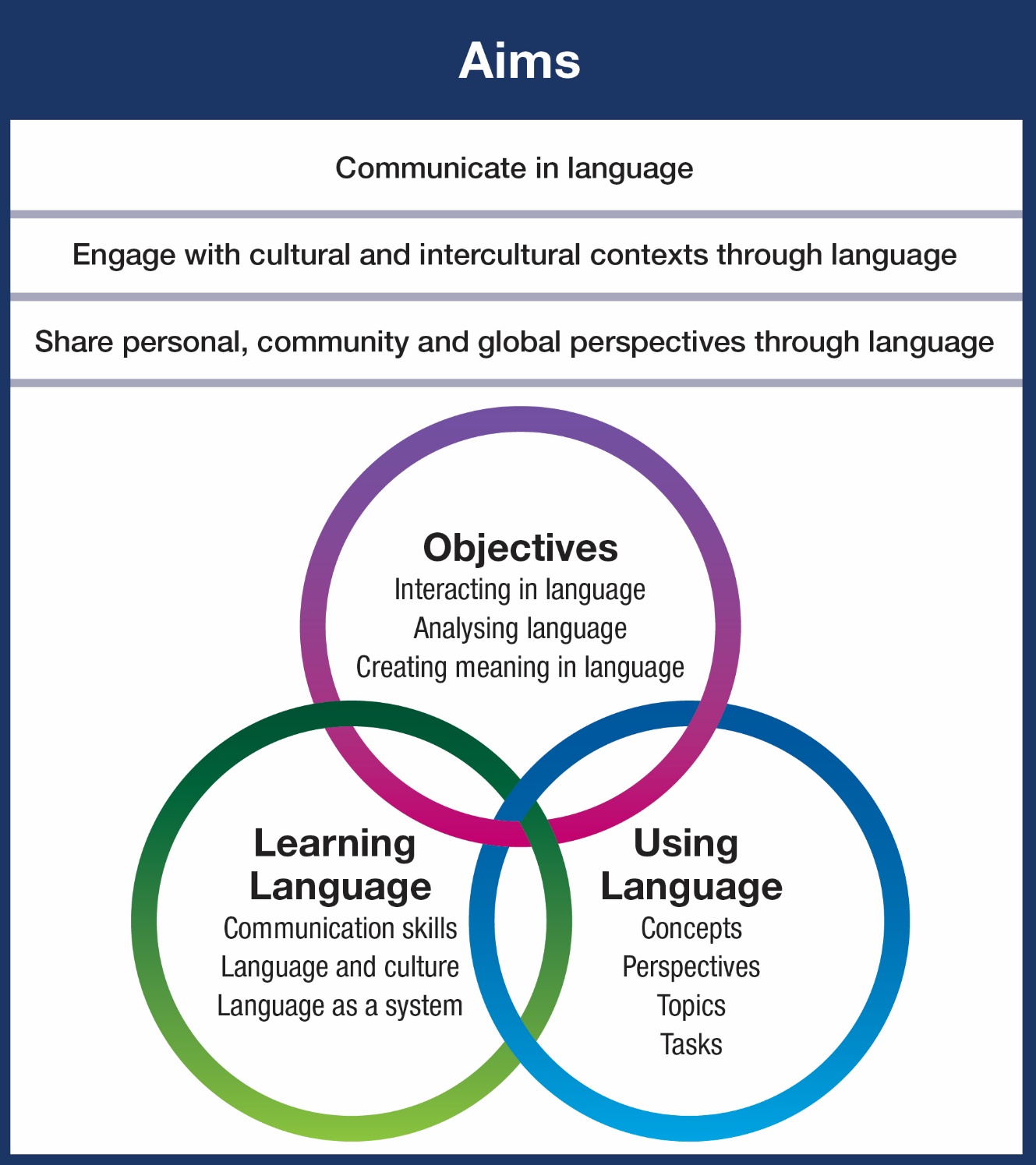 IntroductionScope of studyVCE Chin Hakha focuses on student participation in learning language and using language to interact with others, analyse language and create meaning in language. Learning language and using language require students to engage with the range of perspectives and topics related to the concepts that are a feature of the CCAFL Framework. Students develop and extend skills in listening, speaking, reading, writing and viewing in Chin Hakha in a range of contexts. They develop cultural and intercultural understanding, including skills to mediate between Chin Hakha-speaking communities and the Australian social context. Students develop their understanding of the relationships between language and culture in new contexts and consider how these relationships shape communities. Throughout the study students are given opportunities to make connections and comparisons based on personal reflections about the role of language and culture in communication and in personal identity.Language The language to be studied and assessed is the modern standard version of Chin Hakha, in both spoken and written forms. Some variations in pronunciation and accent are acceptable. Students should be familiar with formal and informal language as prescribed in this study design.The Chin Hakha language is mainly used in Hakha, the capital city of the Chin State in Myanmar and its surrounding areas. As well as being used as a language of communication in the Chin State, it is also used by Chin speakers in India and Bangladesh. It is spoken by half a million people worldwide, including a large number of Chin speakers who have settled in the United States, Australia, Canada, Europe, New Zealand and other countries. Chin Hakha is written using the Roman alphabet.RationaleThe study of Chin Hakha provides access to the culture of Chin Hakha-speaking countries and communities. It promotes understanding of different attitudes and values within the wider Australian community and the global community. It focuses on developing the ability to understand and use Chin Hakha, acknowledging that plurilingualism and multiculturalism have an integral place in Australian society. Communicating through language is a complex and rich human activity. Learning a language contributes meaningful dimensions to each student’s overall education and their understanding of the world. Students who study a language at senior secondary level build on a diverse range of linguistic and intercultural skills, and knowledge and understanding gained through previous experiences at school and in the community. Knowledge of Chin Hakha enhances each student’s repertoire of skills for the 21st century and expands their opportunities in all areas of human endeavour.Through the study of Chin Hakha, students extend their intercultural competence, adaptability and empathy. They further develop an understanding of the role of language and culture in communication and explore various perspectives and ideas about belonging and inclusion to foster mutual respect. Students develop an awareness of world views and extend their understanding of their own heritage, values, culture and identity. Knowledge of more than one language assists students to become effective communicators in a global environment and extends their ability to reflect on experience. Students are able to make significant social, cultural and economic contributions in the Australian context through their knowledge of Chin Hakha and interest in Chin Hakha-speaking communities. Students are encouraged to develop individual, community and global perspectives through the study of Chin Hakha.The CCAFL Framework draws on prior learning and/or key ideas from the Australian Curriculum: Languages.AimsThis study enables students to:communicate in Chin Hakhaengage with cultural and intercultural contexts through Chin Hakhashare personal, community and global perspectives through Chin HakhaObjectivesThe areas of study in each unit align to the three objectives of the CCAFL Framework: Interacting in language (Objective 1), Analysing language (Objective 2) and Creating meaning in language (Objective 3). Meeting these objectives involves development of key skills, knowledge and understanding used in listening, speaking, reading, viewing and writing, either individually or in combination, and in mediating between Chin Hakha and English. Area of Study 1 Interacting in Chin HakhaExchange information, opinions, ideas and experiences in Chin Hakha and reflect on knowledge and understanding of the relationship between language and culture.Area of Study 2Analysing Chin HakhaEvaluate, synthesise, reflect on and respond to texts presented in Chin Hakha, and mediate between languages and cultures.Area of Study 3 Creating meaning in Chin HakhaExpress ideas and perspectives in Chin Hakha, demonstrating knowledge and understanding of language as a system and the relationship between language and culture.StructureThe study is made up of four units. Each unit deals with specific content that is contained in areas of study and designed to enable students to achieve a set of outcomes for that unit. Each outcome is described in terms of key knowledge and key skills.EntryThe CCAFL Framework is designed for students who typically have studied Chin Hakha for at least 200 hours prior to undertaking the study of the language at senior secondary level. Some students with equivalent experience may also be able to successfully meet the requirements. There are no prerequisites for entry to Units 1, 2 and 3. Students must undertake Unit 3 and Unit 4 as a sequence. Enrolment in VCE Modern Languages at Units 3 and 4 requires students to declare their status as either a First Language Learner or a Second Language Learner. Students will need to complete the Declaration for enrolment in VCE Modern Languages Units 3 and 4 form, published on the Enrolment in VCE Modern Languages webpage. Units 1–4 are designed to a standard equivalent to the final two years of secondary education. All VCE studies are benchmarked against comparable national and international curriculums.DurationEach unit involves at least 50 hours of scheduled classroom instruction.Changes to the study designDuring its period of accreditation minor changes to the study will be announced in the VCAA Bulletin. The Bulletin is the only source of changes to regulations and accredited studies. It is the responsibility of each VCE teacher to monitor changes or advice about VCE studies published in the Bulletin.Monitoring for qualityAs part of ongoing monitoring and quality assurance, the VCAA will periodically undertake an audit of VCE Chin Hakha to ensure the study is being taught and assessed as accredited. The details of the audit procedures and requirements are published annually in the VCE Administrative Handbook. Schools will be notified if they are required to submit material to be audited.Safety and wellbeingIt is the responsibility of the school to ensure that duty of care is exercised in relation to the health and safety of all students undertaking the study. Employability skillsThis study offers a number of opportunities for students to develop employability skills. The Support materials provide specific examples of how students can develop employability skills during learning activities and assessment tasks.Legislative complianceWhen collecting and using information, the provisions of privacy and copyright legislation, such as the Victorian Privacy and Data Protection Act 2014 and Health Records Act 2001, and the federal Privacy Act 1988 and Copyright Act 1968, must be met.Child Safe StandardsSchools and education and training providers are required to comply with the Child Safe Standards made under the Victorian Child Wellbeing and Safety Act 2005. Registered schools are required to comply with Ministerial Order No. 1359 Implementing the Child Safe Standards – Managing the Risk of Child Abuse in Schools and School Boarding Premises. For further information, consult the websites of the Victorian Registration and Qualifications Authority, the Commission for Children and Young People and the Department of Education.Assessment and reportingSatisfactory completionThe award of satisfactory completion for a unit is based on the teacher’s decision that the student has demonstrated achievement of the set of outcomes specified for the unit. Demonstration of achievement of outcomes and satisfactory completion of a unit are determined by evidence gained through the assessment of a range of learning activities and tasks. Teachers must develop courses that provide appropriate opportunities for students to demonstrate satisfactory achievement of outcomes. The decision about satisfactory completion of a unit is distinct from the assessment of levels of achievement. Schools will report a student’s result for each unit to the VCAA as S (satisfactory) or N (not satisfactory).Levels of achievementUnits 1 and 2Procedures for the assessment of levels of achievement in Units 1 and 2 are a matter for school decision. Assessment of levels of achievement for these units will not be reported to the VCAA. Schools may choose to report levels of achievement using grades, descriptive statements or other indicators.Units 3 and 4The VCAA specifies the assessment procedures for students undertaking scored assessment in Units 3 and 4. Designated assessment tasks are provided in the details for each unit in VCE study designs.The student’s level of achievement in Units 3 and 4 will be determined by School-assessed Coursework (SAC), as specified in the VCE study design, and external assessment.The VCAA will report the student’s level of achievement on each assessment component as a grade from A+ to E or UG (ungraded). To receive a study score the student must achieve two or more graded assessments and receive an S for both Units 3 and 4. The study score is reported on a scale of 0–50; it is a measure of how well the student performed in relation to all others who completed the study. Teachers should refer to the current VCE Administrative Handbook for details on graded assessment and calculation of the study score.Percentage contributions to the study score in VCE Chin Hakha are as follows:Unit 3 School-assessed Coursework: 25 per centUnit 4 School-assessed Coursework: 25 per centend-of-year examinations* (oral and written examinations): 50 per cent.Details of the assessment program are described in the sections on Units 3 and 4 in this study design.*A single grade is awarded.AuthenticationWork related to the outcomes of each unit will be accepted only if the teacher can attest that, to the best of their knowledge, all unacknowledged work is the student’s own. Teachers need to refer to the current 
VCE Administrative Handbook for authentication rules and strategies.Study specificationsFor the purposes of this study the following specifications apply across all units. Details of the scope of each specification are provided in the unit overviews and in the introduction to the relevant areas of study.This study of Chin Hakha is designed for students who are learning Chin Hakha in the Australian context. It focuses on learning Chin Hakha, using Chin Hakha and mediating between Chin Hakha-speaking communities and Australian cultural contexts. It balances the cognitive demands of learning Chin Hakha and using Chin Hakha in a range of contexts.The content of this study is organised through the concepts of Identity, Legacy, Responsibility and Sustainability. Students are expected to encounter content related to the concepts through the eight prescribed topics, with two for each concept. All topics are to be studied in the two years of the senior secondary study of Chin Hakha. The topics allow personal, community and global perspectives to be explored in Chin Hakha and within the Australian context for language learning.The prescribed topics for Chin Hakha are designed to be flexible and can focus on a range of perspectives, depending on cultural considerations, student interests and available resources. The topics are taught through subtopics chosen by the teacher. It is recommended that students study between eight and 12 subtopics over the two years of the course. Some subtopics may require greater depth of treatment than others. Students are expected to engage with a wide variety of common contemporary text types. Across Units 1–4 students will be provided with opportunities to produce descriptive, evaluative, imaginative, informative, personal, persuasive and reflective writing, individually or in combination. In each unit the areas of study align to the objectives of the CCAFL Framework.Learning languageLearning Chin Hakha involves an investigation of language as a dynamic system and of the way it works to create meaning. Students extend their skills, knowledge and understanding of the interrelationship between language and culture to communicate effectively with others in formal and informal contexts. They develop metalinguistic and metacognitive awareness to enable them to employ critical and creative thinking skills, employ intercultural competence and reflect on how they engage in their language learning.Communication skillsStudents engage with listening, reading and visual texts and create their own spoken and written Chin Hakha for a range of purposes and audiences. Students practise skills in various contexts and combinations through tasks requiring interpersonal language use, analysis of language and creating meaning in Chin Hakha.Students should be provided with authentic learning experiences and school-based assessment tasks that provide opportunities to achieve the objectives represented in the areas of study. This requires balanced exposure to all language skills, links between language and culture, and investigation of language as a system throughout their study.Interacting in Chin HakhaBy exchanging, sharing and reflecting on information, opinions, ideas and experiences in Chin Hakha, students interact and mediate with other speakers of Chin Hakha in spoken or written form. This requires students to demonstrate intercultural competence and use receptive and productive language skills as they respond to the input of others.Analysing Chin Hakha Through evaluating, synthesising, reflecting on and responding to texts presented in Chin Hakha, students extract, process, interpret and compare information, opinions, ideas and aspects of texts. This requires awareness of cultural and intercultural considerations when seeking and relaying meaning.Creating meaning in Chin HakhaWhen interacting and developing texts in Chin Hakha, students create meaning; express and present ideas, experiences, opinions and arguments; and communicate knowledge for a specified context, purpose and audience. This requires students to demonstrate an awareness of language as a system and to consider cultural factors that influence meaning and strategies for effective communication and self-representation through Chin Hakha.Language and culture(Students) come to understand how personal, group and national identities are shaped, and the variable and changing nature of culture. Intercultural understanding involves students learning about and engaging with diverse cultures in ways that 
recognise commonalities and differences, create connections with others and 
cultivate mutual respect.Australian Curriculum (Version 8.4) – General capabilities, Intercultural UnderstandingThe study of Chin Hakha explores the interrelationship between language and culture. It acknowledges the richness of cultural understanding required for students to successfully communicate in Chin Hakha, engage with cultural and intercultural contexts, and share personal, community and global perspectives through Chin Hakha. Students recognise the importance of the link between culture and effective communication.By learning an additional language, students actively engage with the culture expressed by that language. Students learn to appreciate the dynamic nature of language and culture, and how these are linked in time and place. Students develop an awareness of how culture influences language, behaviours, and personal and community identities.Students develop the capacity for ongoing reflection on languages and cultures, including their own and those of others. They build on their shared interests and similarities to negotiate or mediate difference. Students discover new ways of thinking about language and culture and the world in which they live.Through communicating in Chin Hakha, students gain a deeper insight into their own values, beliefs, language and culture as well as an appreciation for those of others. Students recognise the importance of taking responsibility for effective communication, evaluating and adjusting their actions and their reactions to other speakers.Language as a systemStudents develop their understanding of language as a system and reflect on how language is used in different contexts and may vary between different individuals or groups. Students expand their cognitive horizons through exposure to different systems of language.Students understand that there are particular language features that are specific to Chin Hakha. They draw on this knowledge when they understand or communicate meaning through interacting with others, analysing meaning in Chin Hakha or creating meaning themselves in Chin Hakha.Students recognise and apply features of the sound and writing systems. They understand the systematic nature of grammatical forms and use elements of grammar to refine their expression of complex ideas. They analyse the effects of linguistic and structural features in texts, explaining their interrelationship with context, purpose and audience. Students are aware that some language features may change over time or vary in different places.Students make comparisons with their own and other languages and are able to use and adapt understandings about language. In doing so, they accelerate their learning of Chin Hakha, identify differences in the contexts of language use and develop effective communication skills. They reflect on an expanding knowledge of the linguistic features of Chin Hakha and an understanding of language as a system.VocabularyThere is no prescribed vocabulary; however, students should be familiar with a range of vocabulary that enables them to engage in interpersonal interactions, analyse information in Chin Hakha and create meaning in Chin Hakha on the prescribed topics.GrammarGrammar can be described as the organisation of the structural elements needed to communicate in a language. Knowledge of grammar is essential for understanding language as a system.Students extend their understanding of the function of grammar in Chin Hakha, gained through prior study or personal experience. Students build on their awareness of the system of structures that underlies Chin Hakha, as well as their ability to apply and adapt this knowledge.Language functionsStudents are expected to recognise and use Chin Hakha to perform the following functions, which align to the three objectives of the CCAFL Framework (interact in, analyse and create meaning in language) as well as the areas of study in each unit of this study:exchanging information, ideas, opinions and experiences (Objective 1 and Area of Study 1)analysing, evaluating and synthesising (Objective 2 and Area of Study 2)expressing ideas and perspectives (Objective 3 and Area of Study 3) The functions listed here have been provided to assist teachers to recognise key aspects of the CCAFL Framework within this study design. Examples of how students may perform these functions are provided in the ‘Language structures’ section below.Language structuresStudents are expected to recognise and use the following language structures to meet the objectives represented in the areas of study, perform the language functions listed above and communicate effectively in Chin Hakha.Each of the language structures provided in the table below includes a possible function associated with a sub-element, where this is appropriate. This example function is not the only possible function associated with that sub-element; it is provided as an example only. In addition, some essential grammar sub-elements that may be used in many contexts or are more general in nature are not aligned to any particular function. Grammar that students should be familiar with from prior learning is not included in the list of language structures. Chin Hakha language structures (grammar and sub-element), with example sentence and example language functionText typesStudents should be familiar with a wide variety of common contemporary text types. They learn to identify, understand and apply the different characteristics of personal and public texts used for communication in Chin Hakha.A variety of text types may be used for developing, teaching and/or assessing the skills of listening, speaking, reading, viewing and writing in the language. In coursework and school-based assessment tasks, students should be provided with a range of text types for interacting in, analysing and creating meaning in Chin Hakha.The written text types that students can reasonably be expected to produce by the completion of this study include:articlebiographyblog postdiary entry emailformal letterinformal letterinvitationjournal entry messagenoticereportreviewscript of a speechstorytranscript of an interview.Writing stylesStudents should be familiar with the characteristics of different styles of writing. Texts require different styles of writing depending on their context, purpose and audience. Students may be asked to recognise or produce written texts that are personal, informative, descriptive, evaluative, reflective, persuasive or imaginative, or a combination of these writing styles.DictionariesStudents are encouraged to use monolingual and/or bilingual dictionaries. Use of dictionaries is part of a range of strategies that students can apply when:mediating between languagesreflecting on language useunderstanding the context for language useunderstanding language as a systemunderstanding the limitations of resources and technologies.Successful use of dictionaries and translation technologies requires students to understand the characteristics of vocabulary in Chin Hakha and how Chin Hakha is presented in reference texts. Effective dictionary use assists students to develop critical thinking skills and strategies for accurately confirming meaning and creating interest to engage an audience. It is expected that teachers will help students develop the necessary skills and confidence to use dictionaries effectively.Information on the use of print dictionaries in examinations is provided in the examination specifications.The Support materials provide further information on suitable print dictionaries and other resources. Using languageContent The study of Chin Hakha provides learning that extends students’ knowledge of the world in which they live and allows them to apply the language they have learned in new contexts. Students apply language skills, knowledge and understanding to content organised through interrelated concepts, perspectives and topics. The topics are drawn from the concepts, and students are encouraged to consider the topics from different perspectives.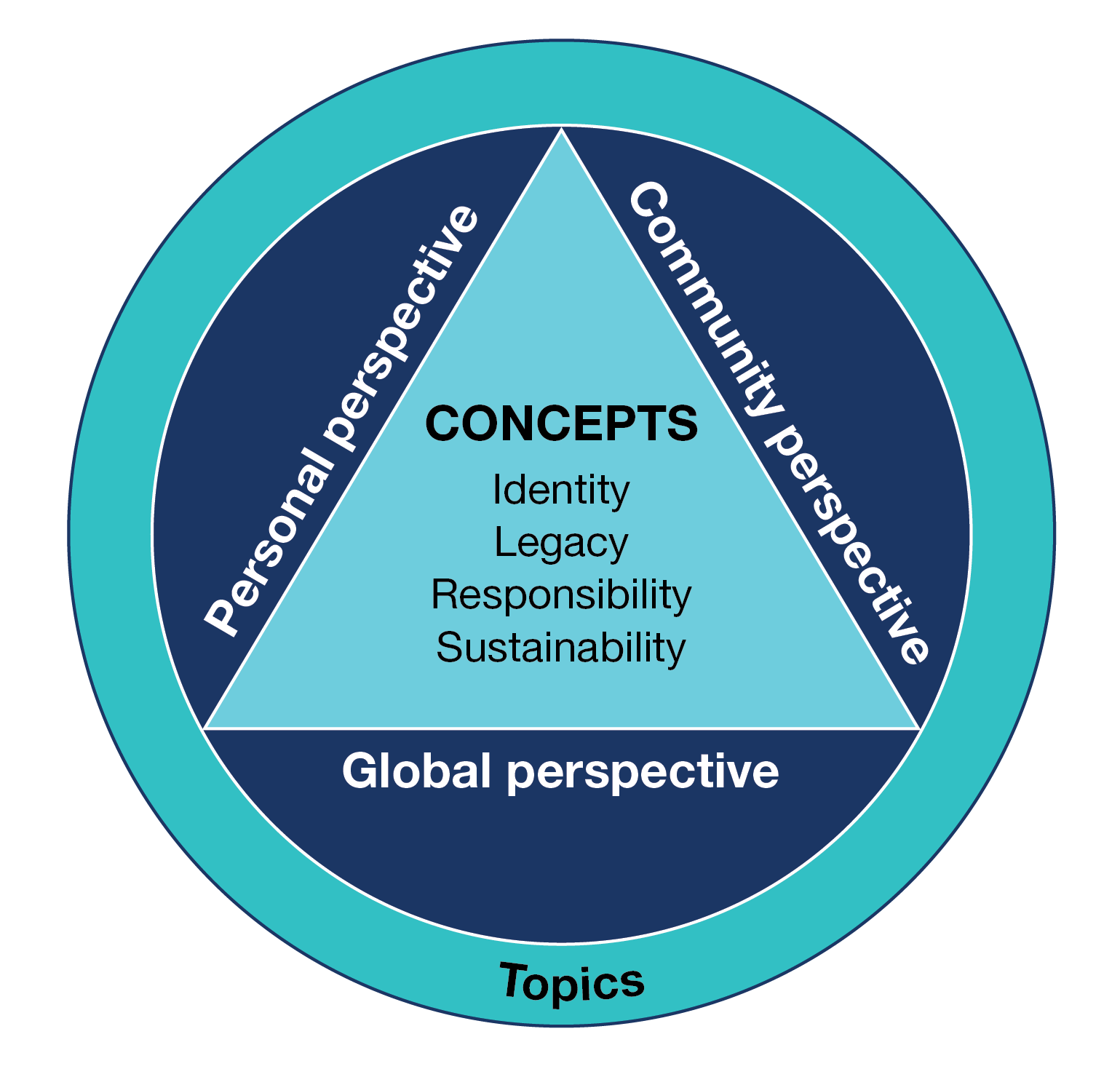 ConceptsThe concepts provide the content that students are expected to encounter through the prescribed topics. The concepts are Identity, Legacy, Responsibility and Sustainability. They allow personal, community and global perspectives to be explored in Chin Hakha and within the Australian context for language learning.All concepts are to be studied over the two years of the senior secondary study of Chin Hakha. IdentityStudying the concept of Identity enables students to explore topics related to their personal world, for example, a sense of self, personal values, opinions, ideas, aspirations and relationships with others. It provides opportunities to reflect on personal identity, individuality and group affiliation in more than one language and cultural context. It enables students to explore and communicate aspects of Australian society in culturally and linguistically appropriate ways.LegacyStudying the concept of Legacy allows students to consider how people and events influence change, and how people respond to opportunities and challenges. They investigate topics related to the contributions, achievements and influence of Chin Hakha-speaking individuals and communities throughout history and through to the present day. Students consider the impact and enduring nature of achievements on Chin Hakha-speaking societies and beyond.ResponsibilityStudying the concept of Responsibility enables students to investigate how people manage social responsibilities and influence decisions that affect individuals or groups within society. The topics associated with this concept allow students to consider issues of particular relevance to young people and other groups within Chin Hakha-speaking communities and to make comparisons with their own experiences.SustainabilityStudying the concept of Sustainability provides students with the opportunity to explore topics with a focus on an aspect of sustainability, including present and future lifestyles, the environment and how language and culture can be sustained.PerspectivesStudents engage with the concepts through a range of prescribed topics that allow them to recognise, exchange and share ideas viewed from different personal, community and global perspectives.All three perspectives are to be addressed through a range of topics over the two years of the study of Chin Hakha at senior secondary level.TopicsThere are eight prescribed topics, all of which relate to the concepts and may be studied from a personal, community or global perspective. All topics are to be studied in the two years of the senior secondary study of Chin Hakha. The topics provide the content focus for teaching, learning and assessment. The topics are taught through subtopics chosen by the teacher. Subtopics are not prescribed and allow flexibility in the way topics are taught and studied.Through topics and tasks, students are provided with opportunities to apply key language skills, knowledge and understanding in authentic contexts and engage with content that reflects their interests and the requirements of the senior secondary study of Chin Hakha.Topics for Chin Hakha, by concept IdentityInclusivity, diversity and belongingLiving in AustraliaLegacyInnovationHistory and traditionsResponsibilitySocietyWorkSustainabilitySustaining language and cultureGlobal trendsSelecting subtopicsThe topics are taught through subtopics chosen by the teacher. When selecting subtopics over the two years of study, the teacher should ensure that students are provided with opportunities to engage with:each of the eight topics for the languagepersonal, community and global perspectivescontent that has an Australian focus. The following example shows how aspects of one of the prescribed topics may be developed for teaching and learning and may address different perspectives. Concept: 	LegacyTopic: 	Innovation Example subtopic and perspective: Innovations I can’t live without (personal perspective) ORMeeting the challenges of living in the 21st century through innovation and invention (community perspective)ORInnovations that changed the world (global perspective)For more examples of subtopics that align to the concepts and topics, refer to ‘Ideas for subtopics’ in the Support materials provided for this study.Task designStudents will be provided with information about the context, purpose and audience for each school-based assessment task. In the written examination, appropriate information will be provided for all productive tasks.Concepts, topics and perspectives are prescribed and create a framework of subject content for the activities and tasks that students undertake to demonstrate achievement of the outcomes of each unit. Language learning suited to the level and scope of the concepts, topics and perspectives is also specified and includes grammar, text types and writing styles that students are expected to be familiar with by the end of Unit 4. There is no prescribed order in which this learning should occur.The Support materials provide further description of these language learning and language use requirements.TasksTasks are broadly defined as opportunities for the meaningful use of language and are designed to allow students to develop and demonstrate key skills, knowledge and understanding in Chin Hakha at increasingly complex levels. They relate to the areas of study, which are based on the objectives of the CCAFL Framework – interacting in, analysing and creating meaning in language.Three elements are to be specified for each task: context, purpose and audience.ContextThe context for communication requires students to consider suitable language for a particular situation. The context may be real, simulated or imaginary. Knowledge of the language as a system and the relationship between language and culture will inform the language used in any given context.PurposeThe purpose indicates the reason for undertaking the task and the aims for communication in a particular context. Students demonstrate key skills, knowledge and understanding, and control of Chin Hakha they have learned, by selecting and using appropriate and relevant language within the scope of the task.AudienceThe audience is the intended group of readers, listeners or viewers for the task. Students adjust their language to suit the audience for the task by considering aspects of language and culture that impact on developing shared meaning appropriate for that audience.Terms used in the studyAuthentic‘Authentic’ is used to refer to contexts and learning experiences that allow students to use appropriate language for a given real-life situation. CCAFLThe Collaborative Curriculum and Assessment Framework for Languages (CCAFL) project is an initiative of the Australasian Curriculum, Assessment and Certification Authorities (ACACA). It is a long-running national collaborative curriculum and assessment model that supports the provision of high quality languages education at the senior secondary level. It provides a common framework for the development of language curriculum and external assessment that ensures the ongoing provision of languages that might otherwise be unsustainable due to small candidatures. CCAFL Framework (2021)The CCAFL Framework provides the structure and elements that are common to all Australian CCAFL Languages developed at this level. It represents the foundation for the development of language-specific materials and state-based curriculum and assessment for these CCAFL Languages. Creating meaning in Chin Hakha‘Creating meaning in Chin Hakha’ refers to any language that students generate themselves in spoken, visual or written form. When creating meaning in Chin Hakha, students present information, experiences, opinions and ideas through a range of interactions, text types, styles of writing and media. Creating meaning in Chin Hakha is not limited to particular contexts, purposes or audiences, and includes language for all student products. Intercultural competence‘Intercultural competence’ is the ability to think, behave and create meaning to communicate effectively with people across cultures. Mediating‘Mediating’ between languages refers to an understanding of what is required to take meaning expressed in one language and create similar meaning in another language. Students need to consider aspects of language and culture that help or deflect shared understanding, and account for these in effective communication. Self-representation‘Self-representation’ refers to how students present themselves to others when using Chin Hakha. Visual texts‘Visual texts’ are defined as texts that communicate information in visual form and do not rely on verbal information to convey meaning. For the purposes of this study, a visual text is defined as a visual image without text. Visual texts include a wide range of texts, such as films, cartoons, photographs, posters, artworks, maps and many more. Care must be taken when selecting visual texts for school-based assessment tasks to ensure that the information required in the student response is located in the visual aspects of the text. Maps, charts and graphs with extensive written information may not be suitable as visual texts in this context. Where very small quantities of incidental written text do appear, the visual image may be used on the condition that the written text does not convey meaning. If the image still conveys the intended message when the visual elements are removed and only the written text remains, the image is inappropriate as a visual text. Unit 1This unit focuses on the prescribed topics related to the concepts of Identity and Sustainability. Students develop the knowledge, skills and understanding to use language through subtopics that allow them to consider aspects of the topics from personal, community and global perspectives. Language learning supports language use associated with this focus.The study specifications common to Units 1–4 are detailed in the ‘Study specifications’ section of this study design. Area of Study 1Interacting in Chin HakhaThis area of study enables students to demonstrate their knowledge and skills in Chin Hakha in culturally and linguistically appropriate ways.Students exchange information, opinions, ideas and experiences in an informal, personal spoken interaction in Chin Hakha, reflecting an aspect of the subtopic for this area of study.Outcome 1On completion of this unit the student should be able to exchange meaning in an informal, personal spoken interaction in Chin Hakha. To achieve this outcome the student will apply key knowledge and key skills outlined in Area of Study 1.Key knowledgeinformation and ideas related to the subtopic studiedvocabulary and grammar suitable for exchanging information on the subtopic understanding of how to interact with others appropriately, in accordance with the role they are fulfilling oral language for participating in an informal, personal spoken interaction in Chin Hakha, including idiomslanguage and behaviours required to effectively initiate, maintain and close a spoken exchangeKey skillsdiscuss the subtopic in a spoken exchange recognise and respond to cues for turn-takingself-correct language, as appropriateuse appropriate pronunciation, intonation, stress and tempouse language that conveys intended meaning, taking into account cultural perspectives link and sequence ideas and informationuse a range of question-and-answer forms use appropriate forms of address and non-verbal forms of communication, such as eye contact and gesturesinteract with others appropriately in accordance with the roles of the participants in the spoken interaction, depending on age, status and other relevant considerations recognise meaning in expressions without a direct equivalent in EnglishArea of Study 2Analysing Chin HakhaThis area of study enables students to demonstrate the skills and knowledge used to analyse and respond in written English to texts presented in Chin Hakha. Students identify relevant content and interpret information, opinions or ideas from two texts related to different aspects of one subtopic. One text is a listening text and the other is a reading text. A visual text may also be provided to support the reading text. (Information on selecting visual texts is provided in the ‘Terms used in the study’ section of this study design.)Students consider the features of the texts and cultural and intercultural considerations when comprehending meaning. They answer short-answer questions that relate to ideas presented in each text individually and the texts in combination and which may include comparisons.Outcome 2On completion of this unit the student should be able to analyse information from texts in Chin Hakha related to different aspects of the subtopic studied and respond in writing to short-answer questions about the texts in English. To achieve this outcome the student will apply key knowledge and key skills outlined in Area of Study 2.Key knowledgeideas and concepts related to the subtopic studiedconventions of the text types presented in the textslinguistic, cultural and intercultural considerations required to understand the textsvocabulary and grammar appropriate for understanding and analysing information on the subtopicKey skillsidentify key concepts from the listening text and from the reading text (which may be supported by a visual text) in Chin Hakhaexpress gist and global understanding of meaning as well as specific detailslink ideas and information from various parts of the texts and from all the texts provided, which may include comparisonsrecognise and interpret expressions without a direct equivalent in EnglishArea of Study 3Creating meaning in Chin HakhaThis area of study enables students to demonstrate the skills and knowledge to write in Chin Hakha for a specific context, purpose and audience.The writing is related to the subtopic that has been studied in class and researched individually, in groups or as a class. Any research undertaken is intended to support students to create informed writing. Sources of information may be in Chin Hakha, in English or another language, or a combination of these. Students use language suited to the purpose, text type and writing style required in the response. They demonstrate an awareness of language as a system and cultural factors that influence meaning, in addition to using strategies for effective communication and self-representation. Information on developing tasks is provided in the ‘Task design’ section of this study design. Further information is provided in the ‘Language and culture’ and ‘Language as a system’ sections. Outcome 3On completion of this unit the student should be able to produce original writing in Chin Hakha on the subtopic studied that includes information to support ideas and opinions.To achieve this outcome the student will apply key knowledge and key skills outlined in Area of Study 3.Key knowledgeideas and concepts related to the subtopic studied language, including vocabulary and grammar, suitable for expressing information on the subtopic cultural and intercultural considerations relating to the subtopic conventions of text types and writing styles for the context, purpose and audience of the tasklanguage for producing information in writing suited to the task Key skillsuse strategies for creating an original text in Chin Hakha, such as planning, drafting, self-correcting and using dictionaries use a range of appropriate vocabulary, grammar and expressions suited to the subtopic and tasksequence ideas logically engage the audienceuse suitable written language and any other elements appropriate to the text type, context, purpose and audience for the taskuse stylistic features suitable to the text type and writing styleuse appropriate spelling and punctuationreview and correct written language, as appropriate AssessmentThe award of satisfactory completion for a unit is based on whether the student has demonstrated the set of outcomes specified for the unit. Teachers should use a variety of learning activities and assessment tasks that provide a range of opportunities for students to demonstrate the key knowledge and key skills in the outcomes.The areas of study, including the key knowledge and key skills listed for the outcomes, should be used for course design and the development of learning activities and assessment tasks. Assessment must be a part of the regular teaching and learning program and should be completed mainly in class and within a limited timeframe.All assessments at Units 1 and 2 are school-based. Procedures for assessment of levels of achievement in Units 1 and 2 are a matter for school decision.For this unit students are required to demonstrate three outcomes. As a set these outcomes encompass the areas of study in the unit.One task for each area of study is to be set for assessment in this unit. The following are examples of suitable tasks.Outcome 1Participate in a conversation, interview or role-play related to identity, from a personal perspectiveGive a talk to the class about a subtopic related to sustainability (such as the preservation of languages from a global perspective), asking and responding to questionsParticipate in a discussion with the teacher on an aspect of a subtopic related to identity, viewed from a community perspective Outcome 2 Listen to a conversation and read a short article about an aspect of sustainability, and answer questionsRead a journal entry and listen to an announcement that reflect personal views on identity, and respond to questionsAnswer a series of short-answer questions after hearing a podcast and reading a review on an aspect of sustainability in the communityOutcome 3Produce a written presentation, which may include visual elements, on a subtopic related to sustainability or identityWrite a blog post encouraging emerging writers to share their views on identity in AustraliaProduce an annotated brochure that highlights places or activities of cultural interest related to community identityWhere teachers allow students to choose between tasks, they must ensure that the tasks they set are of comparable scope and demand.Unit 2This unit focuses on the prescribed topics related to the concepts of Legacy and Responsibility. Students develop the knowledge, skills and understanding to use language through subtopics that allow them to consider aspects of the topics from personal, community and global perspectives. Language learning will support language use associated with this focus.The study specifications common to Units 1–4 are detailed in the ‘Study specifications’ section of this study design.Area of Study 1Interacting in Chin HakhaThis area of study enables students to demonstrate their knowledge and skills in Chin Hakha and their understanding of the influence of culture on language through extending an interaction in writing in Chin Hakha. Students respond in writing in Chin Hakha to ideas, opinions and information presented in a listening text in Chin Hakha on the subtopic studied. They consider strategies to engage with and extend the exchange in a written response. Outcome 1On completion of this unit the student will engage with the ideas, opinions and/or information raised in a listening text in Chin Hakha and develop the exchange through an extended response in writing in Chin Hakha. To achieve this outcome the student will apply key knowledge and key skills outlined in Area of Study 1.Key knowledgeinformation and ideas related to the texts studiedconventions of text types and language for producing information in writing for the context, purpose and audience of a task vocabulary and grammar suitable for understanding and expressing general and specific information on the subtopicKey skillsdevelop and respond to ideas, opinions and/or information represented in a text use strategies to identify, engage with and extend information from a text in a written response meet the requirements of the task, selecting and using relevant information express gist and global understanding of meaning as well as items of specific detaillink and sequence ideas in writingArea of Study 2Analysing Chin HakhaThis area of study enables students to demonstrate skills and knowledge to analyse and respond to a text presented in Chin Hakha. Students extract and interpret information, opinions and/or ideas from a reading text related to the subtopic studied. They consider the features of the text, aspects of language, and cultural and intercultural factors when locating meaning and expressing themselves in Chin Hakha.Students produce a written response in Chin Hakha that presents relevant information from the reading text for a specified context, purpose and audience. The writing style, text type, context, purpose and audience for the response is different from those of the reading text. Information about developing tasks is provided in the ‘Task design’ section of this study design. Outcome 2On completion of this unit the student should be able to produce writing in Chin Hakha for a specified purpose and audience, using relevant information from a reading text in Chin Hakha. To achieve this outcome the student will apply key knowledge and key skills outlined in Area of Study 2.Key knowledgeinformation and ideas related to the subtopic studiedvocabulary and grammar suitable for understanding, analysing and expressing information related to the subtopic and for the taskknowledge of cultural and intercultural considerations associated with the subtopic and presented in the textknowledge of language for commenting in writing on information, ideas and opinions on the subtopic conventions of the text types associated with the taskKey skillsidentify and adapt key concepts from the reading text in the response in Chin Hakharecognise meaning in expressions from the reading text without a direct equivalent in English express gist and global understanding of meaning as well as items of specific detailreorganise and link information in response to the requirements of the task use appropriate language for the purposes of the text type and audience of the task, such as a suitable level of formality use suitable grammar, vocabulary, spelling and punctuation review and correct written language, as requiredArea of Study 3Creating meaning in Chin HakhaThis area of study enables students to demonstrate the skills and knowledge to create a spoken presentation in Chin Hakha for a specific context, purpose and audience. The spoken presentation is related to a subtopic with a focus on Australia. The spoken presentation may address an aspect of society, an individual or a group, or it may explore comparisons between Australia and other countries. Students demonstrate an awareness of cultural factors that influence meaning to accurately express general and detailed aspects of the subtopic in a way that is meaningful to Chin Hakha-speakers. Students use language suited to the context, purpose, audience and text type required in the response. They use strategies for effective communication, for positive self-representation and to create interest for the audience. Outcome 3On completion of this unit the student should be able to deliver a spoken presentation in Chin Hakha that accurately expresses meaning to Chin Hakha-speakers on the subtopic related to Australia that has been studied. To achieve this outcome the student will apply key knowledge and key skills outlined in Area of Study 3.Key knowledgeunderstanding of one or more aspects of Australian societyinformation and ideas that reflect the subtopic studied vocabulary and grammar appropriate for understanding, analysing and expressing information in the spoken presentationcultural and intercultural considerations relating to the subtopic studiedtext and language conventions used in spoken Chin Hakhafocus and purpose suited to the subtopic and audience Key skillsexplain an aspect of the subtopic related to Australia through an original spoken presentationuse spoken language and strategies appropriate to the text type, purpose and audience for the presentation use a range of appropriate grammar and vocabulary for the task and audienceuse a suitable level of formality for the task and audienceuse appropriate pronunciation, intonation, stress and temposelect relevant examples to present an aspect of Australian society sequence ideas logically create interest for the audience through the presentation use visual materials, digital media or other resources to support the presentation, as appropriatereview and correct language in preparation for the presentationAssessmentThe award of satisfactory completion for a unit is based on whether the student has demonstrated the set of outcomes specified for the unit. Teachers should use a variety of learning activities and assessment tasks that provide a range of opportunities for students to demonstrate the key knowledge and key skills in the outcomes.The areas of study, including the key knowledge and key skills listed for the outcomes, should be used for course design and the development of learning activities and assessment tasks. Assessment must be a part of the regular teaching and learning program and should be completed mainly in class and within a limited timeframe.All assessments at Units 1 and 2 are school-based. Procedures for assessment of levels of achievement in Units 1 and 2 are a matter for school decision.For this unit students are required to demonstrate three outcomes. As a set these outcomes encompass the areas of study in the unit.One task for each area of study is to be selected for assessment in this unit. The following are examples of suitable tasks.Outcome 1Listen to a radio program or podcast, then write an email to the producer to find out more about one of the famous people presented in the programListen to a telephone message about arrangements for an event your class is organising to raise awareness of a social issue in the community, noting the main items your class will need to addressListen to a presentation on an aspect of the history in a country where Chin Hakha is spoken and write a letter to the guest speaker thanking them and explaining why the presentation was of interest Outcome 2Read an article from a community newsletter about a traditional cultural event that is still practised and write an informative review explaining its relevance todayRead about youth attitudes to combining part-time work and study and write an opinion piece about your views on the issuesRead a text about a special cultural tradition found only at a particular travel destination and write an email to convince your friend to join you on a trip thereOutcome 3Narrate a life story, tradition, activity, event or incident that highlights an aspect of Australian history or contemporary society Tell the class about the achievements of a person from a Chin Hakha-speaking community and their contribution to Australian life; for example, an actor, sportsperson, poet, influencer, scientist or teacherPresent a personal reflection on the influence of traditional dishes on Australian cuisineWhere teachers allow students to choose between tasks they must ensure that the tasks they set are of comparable scope and demand.Unit 3Across Units 3 and 4 students will study topics related to all the concepts of the study – Identity, Legacy, Responsibility and Sustainability – through the subtopics selected for each unit. This unit focuses on language use related to three or more subtopics, each of which is chosen to allow students to consider aspects of the prescribed topics. The subtopics studied may focus on one or more perspectives and will engage students with personal, community and global perspectives across Units 3 and 4.The study specifications common to Units 1–4 are detailed in the ‘Study specifications’ section of this study design.Area of Study 1Interacting in Chin HakhaThis area of study enables students to develop their knowledge and skills in Chin Hakha and reflect on the relationship between language and culture by participating in a spoken exchange to negotiate a future action. Students exchange information, opinions, ideas and/or experiences and negotiate future action relating to the subtopic studied in a spoken interaction in Chin Hakha. They do this by playing an agreed role, mindful of aspects of language and culture that influence the role, meaning expressed and the effectiveness of the agreement they achieve. Outcome 1On completion of this unit the student should be able to participate in a spoken role-play in Chin Hakha to negotiate an agreed future action related to an aspect of the subtopic studied. To achieve this outcome the student will apply key knowledge and key skills outlined in Area of Study 1.Key knowledgeinformation and ideas related to the subtopic studied cultural and intercultural considerations relating to the subtopic vocabulary and grammar suitable for expressing opinions and negotiatingspoken language and behaviours required to effectively initiate, maintain and close a spoken exchangeregister appropriate to the audienceKey skillsuse appropriate pronunciation, intonation, stress and tempouse appropriate register to address othersuse suitable non-verbal forms of communication review and correct language during the spoken exchange, as appropriateexchange relevant information and justify opinions and ideasrecognise meaning in expressions without a direct equivalent in English link ideas logicallyuse language that expresses the intended meaning, accounting for cultural perspectivesaccommodate expectations and influences that impact on participants in the interactionuse negotiation strategiesclarify decisions and ensure future actions are agreedArea of Study 2Analysing Chin Hakha Chin HakhaThis area of study enables students to develop skills and knowledge to analyse and respond in Chin Hakha to texts presented in Chin Hakha. Students identify relevant content and interpret information, opinions and/or ideas from two reading texts related to different aspects of one subtopic studied. A visual image without text may also be provided with the reading texts. Students consider the features of the texts and cultural and intercultural considerations when seeking and relaying meaning. They answer questions that relate to ideas presented in each text individually and the texts in combination and which may include comparisons.Outcome 2On completion of this unit the student should be able to analyse and synthesise information from texts in Chin Hakha related to different aspects of the subtopic studied and respond to short-answer questions about the texts in Chin Hakha. To achieve this outcome the student will apply key knowledge and key skills outlined in Area of Study 2.Key knowledgeinformation and ideas related to the subtopic studiedvocabulary and grammar suitable for understanding, analysing and expressing information on the subtopicconventions of text types in reading textsKey skillssummarise and synthesise information and ideas from texts in Chin Hakha recognise the intentions, attitudes and perspectives of the authors of the textsuse a selection of material from the texts to answer specific questionsidentify gist, main points, supporting points and details from the texts recognise meaning in expressions without a direct equivalent in Englishrespond clearly to questions using relevant informationexpress meaning accurately and appropriately in writing in Chin Hakhause appropriate grammar, spelling and punctuation in the responses in Chin Hakhareview and correct language, as appropriateArea of Study 3Creating meaning in Chin HakhaThis area of study enables students to develop the skills and knowledge to write in Chin Hakha for a specific context, purpose and audience.Student writing is related to the subtopic studied and researched either individually, in groups or as a class. Any research undertaken supports students to create informed writing. Sources of information may be in Chin Hakha, in English or another language, or a combination of these.Students use language suited to the purpose, text type and writing style required by the task. The written response is descriptive, informative or personal writing, or a combination of these writing styles.Students demonstrate an awareness of language as a system and cultural factors that influence meaning, in addition to using strategies for effective communication and self-representation.Outcome 3On completion of this unit the student should be able to write in Chin Hakha for a specific context, purpose and audience, using appropriate text features and information to support ideas and opinions.To achieve this outcome the student will apply key knowledge and key skills outlined in Area of Study 3.Key knowledgefeatures of a range of written texts vocabulary and grammar suitable for expressing personal ideas and presenting information language conventions suited to the text type required in response to the task appropriate register for the different purposes, contexts and audiences of texts and responses sources of reference materials to support writingKey skillsuse strategies for producing original writing in Chin Hakhasequence ideas appropriately and in accordance with the features of the text typeuse stylistic features, conventions and other elements appropriate to the writing style, text type, purpose, context and audienceuse language that expresses intended meaning, accounting for cultural and intercultural considerationsvary language for the purpose, context and audience of the taskuse appropriate style and registerengage the audienceuse appropriate spelling, punctuation and a range of grammarselect and make appropriate use of reference materials, including dictionariesreview and correct written language, as requiredSchool-based assessmentSatisfactory completionThe award of satisfactory completion for a unit is based on whether the student has demonstrated the set of outcomes specified for the unit. Teachers should use a variety of learning activities and assessment tasks to provide a range of opportunities for students to demonstrate the key knowledge and key skills in the outcomes.The areas of study and key knowledge and key skills listed for the outcomes should be used for course design and the development of learning activities and assessment tasks.Assessment of levels of achievementThe student’s level of achievement in Unit 3 will be determined by School-assessed Coursework. School-assessed Coursework tasks must be a part of the regular teaching and learning program and must not unduly add to the workload associated with that program. They must be completed mainly in class and within a limited timeframe.Where teachers provide a range of options for the same School-assessed Coursework task, they should ensure that the options are of comparable scope and demand.The types and range of forms of School-assessed Coursework for the outcomes are prescribed within the study design. The VCAA publishes Support materials for this study, which includes advice on the design of assessment tasks and the assessment of student work for a level of achievement.Teachers will provide to the VCAA a numerical score representing an assessment of the student’s level of achievement. The score must be based on the teacher’s assessment of the performance of each student on the tasks set out in the following table.Contribution to final assessmentSchool-assessed Coursework for Unit 3 will contribute 25 per cent to the study score.External assessmentThe level of achievement for Units 3 and 4 is also assessed by an end-of-year examination (see page 42), which will contribute 50 per cent to the study score.Unit 4Across Units 3 and 4 students will study topics related to all the concepts of the study – Identity, Legacy, Responsibility and Sustainability – through the subtopics selected for each unit. This unit focuses on language use related to three or more subtopics, each of which is chosen to allow students to consider aspects of the prescribed topics. The subtopics studied may focus on one or more perspectives and will engage students with personal, community and global perspectives across Units 3 
and 4.The study specifications common to Units 1–4 are detailed in the ‘Study specifications’ section of this study design.Area of Study 1Interacting in Chin HakhaThis area of study enables students to present information, opinions and ideas in spoken Chin Hakha and discuss aspects of the subtopic studied. Students express and present ideas, experiences, opinions and/or arguments related to the subtopic studied in a spoken presentation for a specified context, purpose and audience. Students then participate in a discussion related to the presentation. Students consider aspects of language, culture and appropriateness of content when presenting to speakers of Chin Hakha. To improve authentic language use and positive self-representation, students may choose to focus on a global perspective, Australian experience or a comparison, depending on the subtopic studied.Outcome 1On completion of this unit the student should be able to present information in a spoken presentation and participate in a discussion about the content of the presentation in Chin Hakha. To achieve this outcome the student will apply key knowledge and key skills outlined in Area of Study 1.Key knowledgerelevant information, ideas and opinions about the subtopic studied vocabulary and grammar suitable for expressing information, explaining opinions and sharing ideas spoken language and behaviours required to present information and participate in a discussion on an aspect of the subtopic appropriate techniques for exchanging information and ideas with an adult interlocutorways of responding in spoken Chin Hakha to questionscorrect register appropriate to the taskKey skillsspeak to a particular point of view exchange, justify and elaborate ideas and opinionsuse appropriate pronunciation, intonation, stress and temporeview and correct language, as appropriateuse appropriate register for the task and audience use suitable non-verbal forms of communication explain meaning in expressions without a direct equivalent in English use a range of vocabulary and structures, including some specialist terminology required by the subtopic studiedselect relevant and interesting information for the presentation and in response to questionsselect and use relevant reference materials, including dictionaries recognise and use suitable language and strategies to distinguish between factual and personal perspectives link ideas logicallyrecognise and respond to cues for turn-takingArea of Study 2Analysing Chin HakhaThis area of study enables students to analyse texts presented in Chin Hakha and develop an extended response in Chin Hakha. Students identify relevant content and interpret information, opinions and/or ideas from two texts related to different aspects of the subtopic studied. One text is a reading text and the other is a listening text. A visual image without text may also be provided with the reading text. Students respond in writing in Chin Hakha, adapting relevant information from each of the texts. The written response requires a different text type, context, purpose and audience to those of the reading and listening texts. The task specifies one or more of the writing styles outlined in the study design to be addressed in a single response.Outcome 2On completion of this unit the student should be able to identify information from texts in Chin Hakha related to different aspects of the subtopic studied and use relevant information to write an extended response for a specific context, purpose and audience in Chin Hakha. To achieve this outcome the student will apply key knowledge and key skills outlined in Area of Study 2.Key knowledgeinformation and ideas related to the subtopic studied vocabulary and grammar suitable for interpreting and expressing information about the subtopic awareness of different social contexts and the requirements of different text types features of text types language for analysing, synthesising and comparing ideas in extended writingKey skillsuse strategies for identifying and understanding key ideas and detailed information from texts in Chin Hakhaidentify similarities and differences between textsidentify aspects of culture, language or context critical to meaning in the texts identify relationships between key ideas and perspectives expressed in the texts present information relevant to the purpose, context and audience of the tasklocate evidence to support particular views or interpretations of information from the textsuse appropriate grammar, punctuation, spelling and text conventions use suitable stylistic features for the purpose, context, audience and text type required in the response review and correct language, as appropriateArea of Study 3Creating meaning in Chin Hakha This area of study enables students to develop the skills and knowledge to write in Chin Hakha for a specific context, purpose and audience. Students use language suited to the context, purpose, audience, text type and writing style specified for the response. The written response is evaluative, imaginative, persuasive or reflective writing, or a combination of these writing styles. A visual image without text may be provided as stimulus. Outcome 3On completion of this unit the student should be able to produce an extended piece of original writing in Chin Hakha in response to a task.To achieve this outcome the student will apply key knowledge and key skills outlined in Area of Study 3.Key knowledgeinformation related to the subtopic studied vocabulary and grammar suitable for each of the writing styles conventions used in Chin Hakha for each of the writing styles and relevant text types stylistic features appropriate to the text types and for a range of audiencesKey skillsproduce original writing in Chin Hakhasequence ideas logicallyuse appropriate grammar, spelling and punctuation use stylistic features, conventions and other elements appropriate to the writing style and text type of the responseuse suitable written language for the purpose, context and audience of the writing in the response accurately express intended meaning review and correct language, as appropriateSchool-based assessmentSatisfactory completionThe award of satisfactory completion for a unit is based on whether the student has demonstrated the set of outcomes specified for the unit. Teachers should use a variety of learning activities and assessment tasks to provide a range of opportunities for students to demonstrate the key knowledge and key skills in the outcomes.The areas of study and key knowledge and key skills listed for the outcomes should be used for course design and the development of learning activities and assessment tasks.Assessment of levels of achievementThe student’s level of achievement in Unit 4 will be determined by School-assessed Coursework.School-assessed Coursework tasks must be a part of the regular teaching and learning program and must not unduly add to the workload associated with that program. They must be completed mainly in class and within a limited timeframe.Where teachers provide a range of options for the same School-assessed Coursework task, they should ensure that the options are of comparable scope and demand.The types and range of forms of School-assessed Coursework for the outcomes are prescribed within the study design. The VCAA publishes Support materials for this study, which includes advice on the design of assessment tasks and the assessment of student work for a level of achievement.Teachers will provide to the VCAA a numerical score representing an assessment of the student’s level of achievement. The score must be based on the teacher’s assessment of the performance of each student on the tasks set out in the following table.Contribution to final assessmentSchool-assessed Coursework for Unit 4 will contribute 25 per cent to the study score.External assessmentThe level of achievement for Units 3 and 4 is also assessed by two end-of-year examinations.Contribution to final assessmentThe examinations together will contribute 50 per cent to the study score.End-of-year examinationsDescriptionOral examinationWritten examinationAll the key knowledge and key skills that underpin the outcomes in Units 3 and 4 are examinable.The written examination will be set by a panel appointed by the agency that produces the examination.ConditionsThe examinations will be completed under the following conditions: Duration: Oral examination: approximately 15 minutes Written examination: 2 hours plus 10 minutes reading time Date: Oral examination: end-of-year, on a date set and published annually by the VCAAWritten examination: end-of-year, on a date set annually by the Chief Executives of the Australasian Curriculum Assessment and Certification Authorities and published annually by the VCAAThe oral examination will be marked by assessors appointed by the VCAA.The written examination will be marked by assessors appointed by the agency that produces the examination.In the written examination, a range of text types will be included in listening and reading texts. However, students are expected to produce only the written text types in Chin Hakha listed in the ‘Text types’ section of this study design.VCAA examination rules will apply. Details of these rules are published annually in the 
VCE Administrative Handbook.Further adviceThe VCAA publishes specifications for all VCE examinations on the VCAA website. Examination specifications include details about the sections of the examination, their weighting, the question format(s) and any other essential information. The specifications are published in the first year of implementation of the revised Unit 3 and 4 sequence, together with any sample material.Contact us if you need this information in an accessible format; for example, large print or audio.Telephone (03) 9032 1635 or email vcaa.media.publications@education.vic.gov.auGrammarSub-elementExample sentenceExample functionPronounRelative
Interrogative
IndefiniteMona Lisa zuk a rak suaitu pa min ka philh lawng si lo in, Sistine Biakinn le A Donghnak Rawldumnak a rak suaitu hna an min zong ka philh.Area of Study 2
Analysing, evaluating, synthesisingexamining, perceptions and exchanging informationAdjectivesDemonstrative
Comparative
SuperlativePumpululh chanh ah cun kanmah nakin anmah an rang deuh, a bik in nambat pariat angki aa hrukmi pa khi anmah lakah a rang bik. Area of Study 3
Expressing ideas and perspectivescomparing ideas, perspectives or experiencesVerbsIntransitive
InfinitiveSianginn ah kan i tonka in a ka daw pengtu Dawt he ni kum ah Sydney ah ka va tlawng.Area of Study 1
Exchanging information, ideas and opinions, and experiencesdescribing thingsVerbsPassive voiceLam an remh caah atu zarh Zarhte le Zarhpi ah tlanglawng a kal lai lo tiah thawng thanh a si.Area of Study 1
Exchanging information, ideas and experiencesinformingVerbsDirect speech
Indirect speech“Na pa cu mi ṭha le mi lungthinthiang a si,” tiah a pa chuahni ah Pa Biak nih Sungte sinah a chim. Area of Study 1
Exchanging information, ideas and experiencesinformingVerbsVerbal alternationNihin cu vawlei pumpi huap in khuacanthlennak doh ni a si caah vawleicung khualipi tampi ah lamzawhnak an tuah.Area of Study 1
Exchanging information, ideas and experiencesreportingTensesPresent perfect continuousLian cu minthang tennis tuk thiam si a duh caah nifatin ti ngawt in a ngakchiat lio te in tennis tuk a cawng lengmang.Area of Study 2
Analysing, evaluating and synthesising, expressing times AdverbsManner
FrequencyKan ṭhitumhpuai cu kan i timhtuahning bantuk in a tluang lo, hmanhseh kan nun chung ah kan i nuamh bik ni a si tiah kan cing peng lai.Area of Study 3
Expressing ideas and perspectivesdescribing eventsPostpositionsLocative
Compound
DativeAdelaide in an ra tiah ti a si ko nain, Melbourne kan inn pawng ah an rak um bal i mah ka zawn pangpar dum hrawng ah khin lam an rak leng tawn.Area of Study 3
Expressing ideas and perspectiveslinking ideasConjunctionsCorrelative subordinatorsKa pawng ah a ummi siangngakchia hna cu kanan cawnnak ukpi an ṭhutnak cabuai cungah 
a um ko bu ah an kanan biahalnak an dih kho rih lo.Area of Study 3
Expressing ideas and perspectiveslinking ideasOutcomesMarks allocatedAssessment tasksOutcome 1Participate in a spoken role-play in Chin Hakha
to negotiate an agreed future action20Three- to four-minute role-play in Chin Hakha focusing on a negotiated future actionOutcome 2Analyse and synthesise information from texts 
in Chin Hakha related to different aspects of the subtopic15Responses in Chin Hakha to specific short-answer questions using information extracted from written texts related to a selected topic. A visual text may be includedOutcome 3Write in Chin Hakha for a specific context, purpose and audience15Approximately 250-word piece of writing in Chin Hakha suited to the context, text type and writing style (descriptive, informative or personal) required in the responseTotal marks50OutcomesMarks allocatedAssessment tasksOutcome 1Present information in a spoken presentation and participate in a discussion about the content of the presentation in Chin Hakha20Four- to five-minute presentation and discussion in Chin Hakha, including a presentation of up to 90 secondsOutcome 2Identify information from texts in Chin Hakha related to different aspects of the subtopic studied and use relevant information to write an extended response15Approximately 250-word written response in Chin Hakha, incorporating information from two or more texts Outcome 3Produce an extended piece of original writing in Chin Hakha15Approximately 300-word piece of writing in Chin Hakha, suited to the context, text type and writing style (evaluative, imaginative, persuasive or reflective) required in the responseTotal marks50